О внесении  изменений и дополнений в  муниципальную программу «Реализация   антикоррупционнойполитики  в Мамадышском  муни-ципальном  районе Республики Татарстан на 2015-2020 годы»	 В целях совершенствования системы противодействия коррупции, повышения эффективности мер, способствующих предупреждению коррупционных правонарушений в Мамадышском муниципальном районе и во исполнение постановления   Кабинета Министров  Республики Татарстан от 10.09.2018 г. №763 «О внесении изменений в постановление Кабинета Министров  Республики Татарстан от 19.07.2014 г. №512 «Об утверждении государственной программы «Реализация  антикоррупционной политики  Республики Татарстан на 2015-2020 годы»  Исполнительный комитет Мамадышского муниципального района  Республики Татарстан          п о с т а н о в л я е т:1. Внести в постановление Исполнительного комитета Мамадышского муниципального района Республики Татарстан № 1622 от 20.11.2014 года «О муниципальной программе «Реализация антикоррупционной политики в Мамадышском муниципальном районе Республики Татарстан на 2015-2020 годы» следующие изменения:в наименовании, пункте 1 цифры «2015-2020» заменить цифрами «2015-2021»;в муниципальной программе «Реализация антикоррупционной политики в Мамадышском муниципальном районе Республики Татарстан на 2015-2020 годы (далее – Программа), утвержденной указанным постановлением:в наименовании цифры «2015-2020» заменить цифрами «2015-2021»;в паспорте Программы:в строке «Наименование программы» цифры «2015-2020» заменить цифрами «2015-2021»;в строке «Сроки и этапы реализации программы» цифры «2015-2020» заменить цифрами «2015-2021»;строку «Объемы финансирования программы с распределением по годам их исполнения» изложить в следующей редакции: «Объемы финансирования Программы носят прогнозный характер и подлежат ежегодной корректировке с учетом возможностей бюджета Мамадышского муниципального района.Кроме того, на реализацию программных мероприятий предполагается использовать средства, выделяемые на финансирование основной деятельности исполнителей мероприятий.»;во абзаце первом, втором раздела V Программы слова «к 2020 году» заменить словами «к 20121 году»;в приложении к Программе цифры «2015-2020» заменить цифрами «2015-2021».        2. Сектору по связям с общественностью и СМИ общего отдела Исполнительного комитета Мамадышского муниципального района разместить настоящее постановление на официальном сайте Мамадышского муниципального района Республики Татарстан и на официальном портале правовой информации Республики Татарстан.        3. Контроль  за  исполнением данного постановления  оставляю за собой.Руководитель                                                                                         И.М.ДарземановИСПОЛНИТЕЛЬНЫЙ КОМИТЕТ МАМАДЫШСКОГО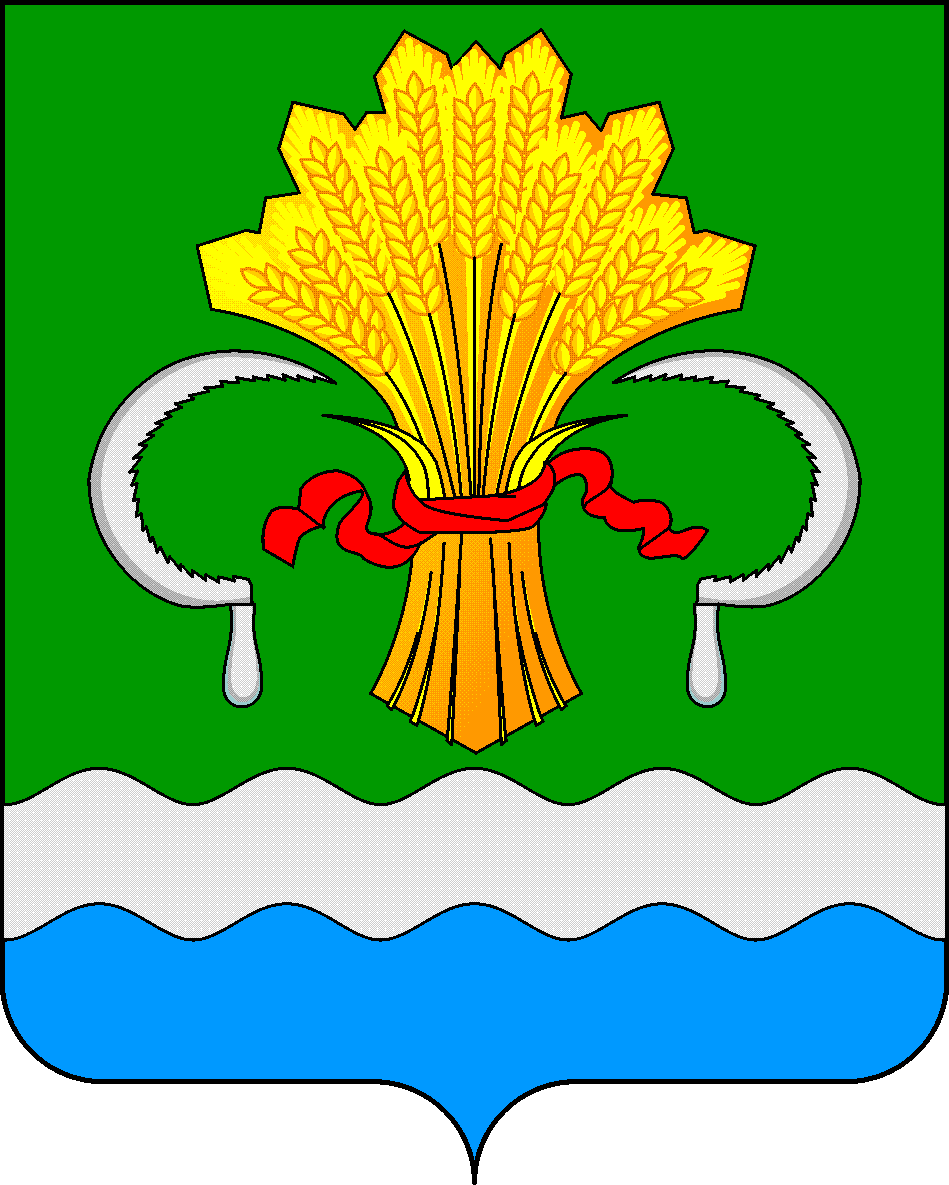 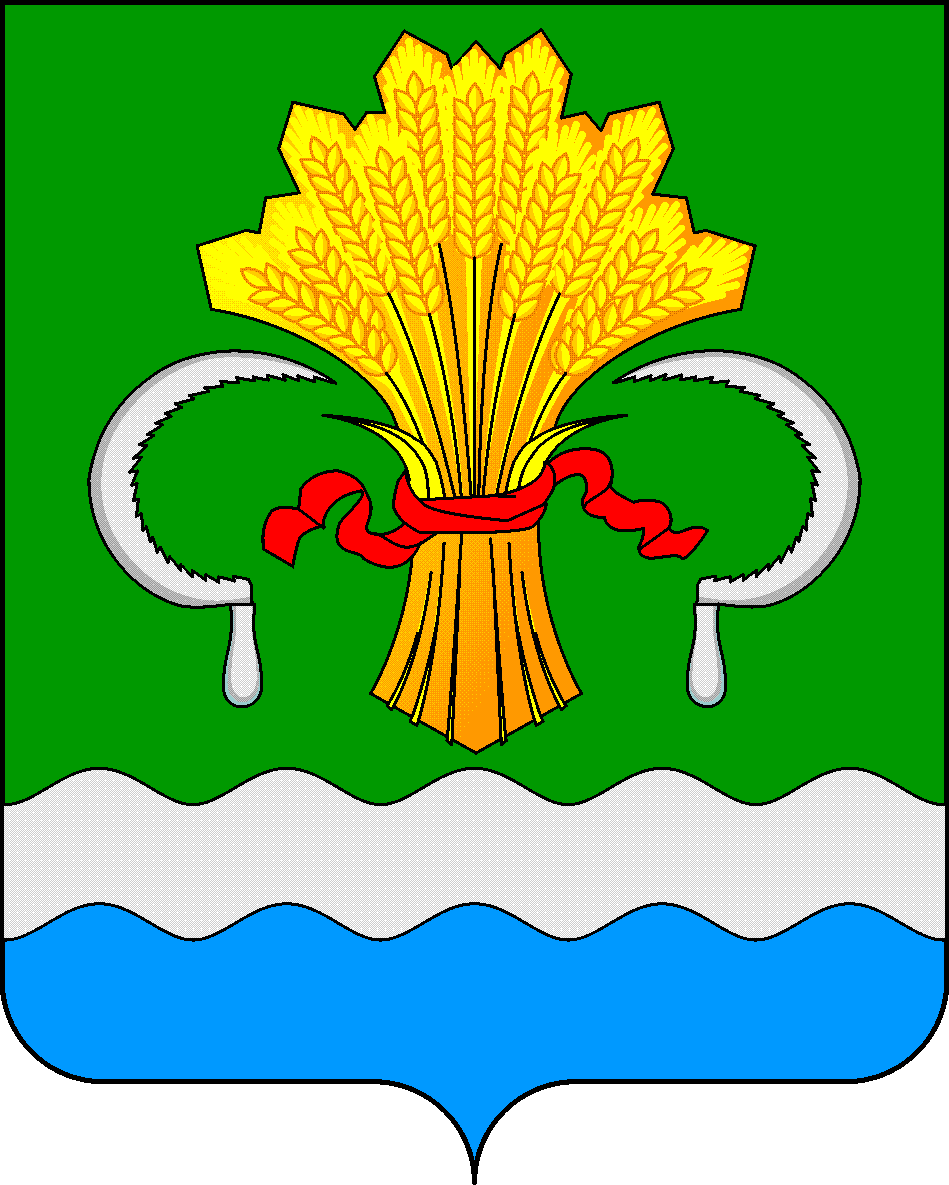  МУНИЦИПАЛЬНОГО РАЙОНА РЕСПУБЛИКИ ТАТАРСТАНул.М.Джалиля, д.23/33, г. Мамадыш, Республика Татарстан, 422190ТАТАРСТАН РЕСПУБЛИКАСЫНЫҢМАМАДЫШ МУНИЦИПАЛЬ РАЙОНЫНЫҢ БАШКАРМА КОМИТЕТЫМ.Җәлил ур, 23/33 й., Мамадыш ш., Татарстан Республикасы, 422190     Тел.: (85563) 3-15-00, 3-31-00, факс 3-22-21, e-mail: mamadysh.ikrayona@tatar.ru, www.mamadysh.tatarstan.ru     Тел.: (85563) 3-15-00, 3-31-00, факс 3-22-21, e-mail: mamadysh.ikrayona@tatar.ru, www.mamadysh.tatarstan.ru     Тел.: (85563) 3-15-00, 3-31-00, факс 3-22-21, e-mail: mamadysh.ikrayona@tatar.ru, www.mamadysh.tatarstan.ru    Постановление№578    Постановление№578                    Карар       от «21»11              2018 г.